EASTER SUNDAY OF THE RESURRECTION OF THE LORDAPRIL 21, 2019	 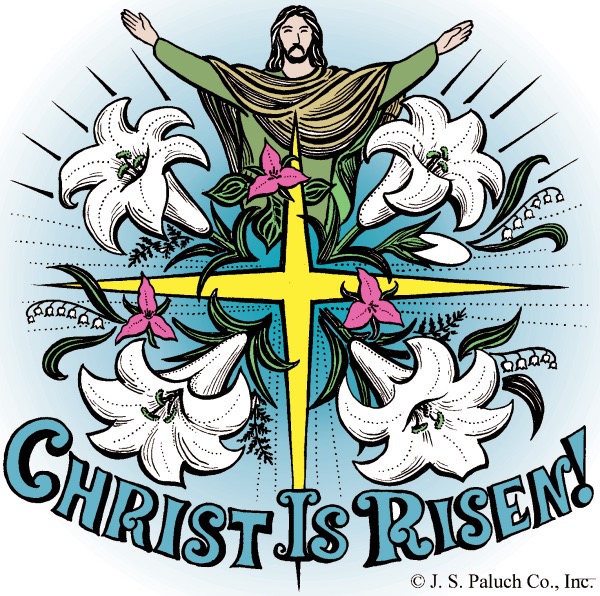 HAPPY EASTER!Happy Easter! Or as most other languages prefer: Blessed Pasch—Passover! Pasqua, Padcua, Páscoa, Páques! Israel’s Passover through the Red Sea to the Promised Land! Jesus’ Passover through the Cross to Resurrection! Our Catechumens’ Passover last night, and ours once upon a time, through Baptism’s waters to our family’s Eucharistic! Welcome, everybody! As someone once said of the Catholic Church, “Here comes everybody!” So in the Jubilee of Mercy, we make our own Saint John Chrysostom’s Easter welcome from fourteen hundred years ago: “Let everyone enjoy this radiant feast!  You who fasted from Lent’s beginning, and you who didn’t fast at all, rejoice! The table’s richly set! Come take from it, everybody, no worries, no embarrassment! All of you, taste the banquet of faith! Enjoy the feast of forgiveness! Let no one grieve for having sinned again and again: pardon has risen from the tomb!” Happy Easter! Blessed Pasch! Welcome everybody!SPIRITUAL PROOF  By Dennis Tavares Scientists studying the brain believe that memory images are stored as electrical states in the brain cells; our intellect is rooted in our material brain. But what about imagination in which our mind can form a scene which we have never experienced in real life. Where does the scene originate since no electric states were ever created for that scene we never experienced. This proves to me that the mind is a separate entity from the material brain; it must be connected to the spiritual world. The mind, which is not material, uses the brain to connect to the body. So we have here proof of the spiritual realm in our own bodily processes. It makes sense that God would not have hidden from us the source of our intellect and will. We need to think about such things like Socrates , Aquinas, and Jesus did.  PASTORAL RUMINATIONSBy Father AndreA PARISHIONER REQUESTED ME TO EXPLAIN WHEN THE SEASON OF LENT ENDS. IT WAS A HONEST QUESTION THAT MOST MAY HAVE BEEN ENTERTAINING IN THE BACK OF THEIR MINDS, BUT NEVER HAD THE COURAGE TO ASK; HENCE, ALLOW ME TO ELUCIDATE ON THE ISSUE.      LENT ENDS AS WE BEGIN “THE EASTER TRIDUUM” ON MAUNDY THURSDAY UNTIL THE EASTER VIGIL ON SATURDAY EVENING. PEOPLE WILL NOTICE THAT THE TRIDUUM LITURGY IS, IN FACT, A CONTINUOUS THREE-DAY SEAMLESS CELEBRATION OF CHRIST’S INSTITUTION OF THE HOLY EUCHARIST AT HOLY THURSDAY’S LAST SUPPER, OUR LORD’S PASSION AND DEATH ON GOOD FRIDAY, AND FINALLY HIS RESURRECTION WHICH CULMINATES ON SATURDAY AFTER SUNSET.      MAY YOU AND YOUR FAMILIES EXPERIENCE THE JOY OF THE RESURRECTION IN A MEANINGFUL AND LIBERATING WAY THIS SEASON OF EASTER. CHRIST IS TRULY RISEN. ALLELUIA!!! ALLELUIA!!!     SHOULD YOU HAVE ANY QUESTIONS, PLEASE DON’T HESITATE TO PERSONALLY ASK ME AND I WOULD GLADLY ANSWER THEM HERE IN MY COLUMN.~0~     ERRATUM: “STRAIGHTEN” SHOULD HAVE READ “STRENGTHEN.”ALLELUIA!Almighty Father, let the Church’s Alleluia! Be in my heart because your Son has won the victory for me--even when I do not yet understand.Now the Church cries out a seemingly ceaseless Alleluia! Praise the Lord!     It’s like we are in a huge football stadium. The star quarterback, injured by a terrible blow earlier in the game, comes back to the field with his home team losing. Confusion occurs after the snap, and we can’t see what happened. Who even has the ball? Suddenly the quarterback emerges with the ball wrapped in his arms. He races down the field for a touchdown, and wins the game just as time runs out. The filled stadium, at first confused, then erupts with continuous cheering in near disbelief.     Mary Magdalene, as well as Simon Peter and the Beloved Disciple, do not at first understand what happened early that Sunday morning. The tomb is empty, assuredly. Did some people take the Lord’s dead body away? The disciples do not shout cries of praise. Mary Magdalene cries tears of sadness. Only later will the disciples realize that their Lord is Risen from the dead.     In the darkness of our hearts, we may feel like those first disciples at the empty tomb: confused and not yet understanding. But the Church, like the stadium of fans, helps us see what is really going on. Christ has won the victory for us. The everlasting Alleluia! Begins, whether we understand or not. Praise the Lord!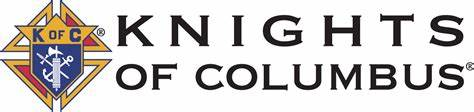 AND THE RAFFLE WINNERS ARE:1st price: Tablet : Cynthia O'Brien2nd price: Bench Willie Pell3rd price: Oak firewood  Dolly Guisti4th price: Madrone firewood Rick Friar5th price: Overtime Brewery Gift Card Cesar YanezTHANK YOU FOR YOUR SUPPORT!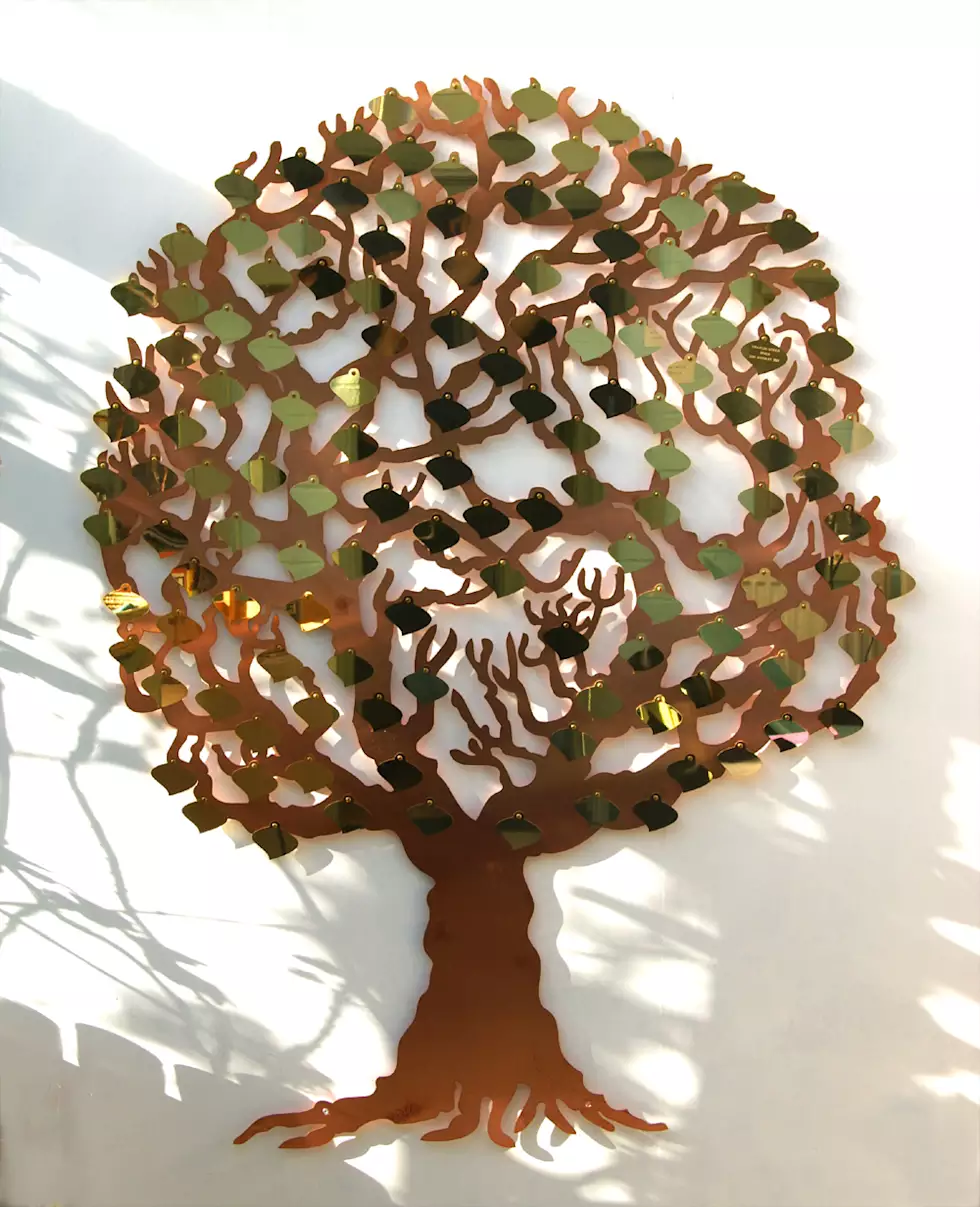 OLGC’S MEMORIAL TREEIn the vestibule of the Church, on the southern wall, is a beautiful Memorial Tree.Its bright leaves represent permanent memorials to the departed of our Parish.For the sum of $200.00, you can give to the Parish Secretary, the correct spelling and dates of the departed and in due time the leaf is printed and attached to the tree: a permanent reminder of a loved one who is gone.For more information, call the Parish Office at 964-0229.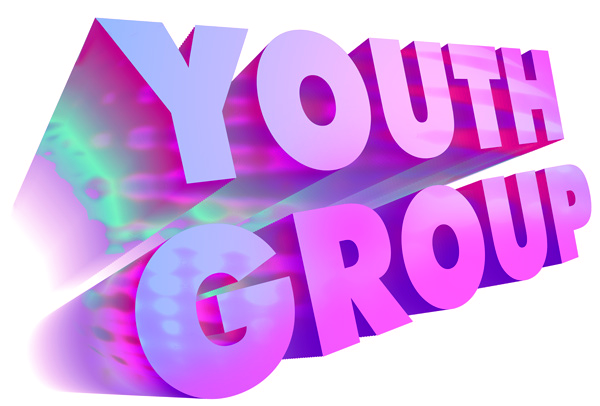 Attention all young people of Our Lady of Good Counsel: You are invited to come join Don Bosco Youth Group.  We meet every Monday from 6:00pm - 8:00 pm in Classroom #1.Come have some fun while growing in Faith!  All are welcome!  For more information, please contact Yesenia Huerta at 357-6512 or the Parish Office at 964-0229.PLEASE PRAY FOR OUR SICK PARISHIONERSRichard Braga, Lisa Wright, Ricardo Contreras, Florencia Chávez, Refugio Yáñez, Tarcicio García, Sofía García, María de Jesús Mendoza, Antonio Cazares, Ana García, Ryan Moore, Jane Vartanian, Marianne Brannan, Lilia Parrish, Nancy Smith, Julián Palomar, Luisa Martínez, Jennifer Vera, John Braet, Kim Koskinen, Margaret Valencia, Matthew Marcoulier, Dennis Tavares, Jose Freitas, Alfredo Sousa, Juana Arreguín, Aron Yasskin, Victoria Walzer, Fidela Yáñez Jara, Erika Ramos, Bill Gibson, Carla Tomas, Erasmo Yáñez, Memo Soria, Patricia Vargas, Fidela Yáñez, Elvia Flores, Yonel Ruíz, Angie Freitas, Russel Bryant, Derrick Heater, Luis Angel, Juan Barrera-Terán, Gabriel Hurtado, Gerald Butler, Helen Reynolds, Toni Clark, Ann Gallagher, Brianna Lopez, Margaret Milliken, Gina Pivirotto, Nick Quin, Mary Servis, Denis Sousa, Victor Venegas, Matty Walker, Charles Lorenz, Rebecca Lorenz, Ofelia Ibarra, Leonardo Naal, Gina Leal.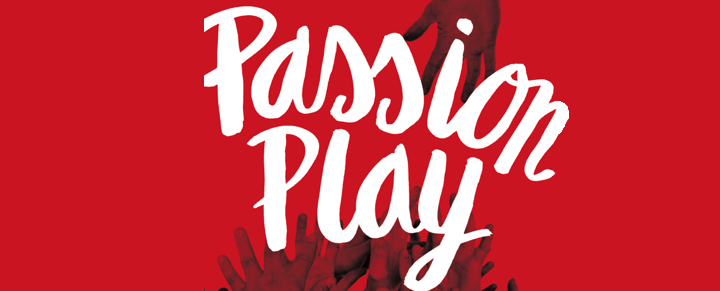 Lake County 39th Annual Outdoor Passion Play  3rd weekend in May!!Saturday and Sunday May 18th and 19th, 20194- 6pm in Beautiful Lake County!!!Visit us at: www.lakecountypassionplay.org Call: 707-263-0349 or 833-263-5277 or Like our Facebook Pagewww.facebook.com/PassionPlayLakeCo/Admission is Free!New cast members are always welcome!If you want to feel the Power of our Lord! Come and Experience the Passion Play!MASS INTENTIONS APRIL 24 - 28, 2019PRAY FOR OUR FAMILY AND FRIENDS THAT ARE IN THE MILITARY SERVICERebeca Sánchez, José Araiza Jr., Edgar Toscano, Marina González, Alondra Jara, Sonia Jara, Jason Lorenz, Matt Mill & Jared SchroederWEEKLY COLLECTIONAPRIL 13 & 14, 2019…..$2,579.00 MIANTENANCE FUND…..$967.00THIS WEEKEND’S SECOND COLLECTION:HOLY LANDNEXT WEEKEND’S SECOND COLLECTION:AMA (ANNUAL MINISTRY APPEAL)THANK YOUFOR YOUR SUPPORT & CHRISTIAN GENEROSITYHOLY WEEK SCHEDULEHOLY THURSDAY/JUEVES SANTOAPRIL 18/18 DE ABRIL5:00PM  		   SPANISH MASS: WASHING OF THE FEET/ MISA EN ESPAÑOL: LAVATORIO DE PIES7:00PM  		   ENGLISH MASS: WASHING OF THE FEET/ MISA EN INGLES: LAVATORIO DE PIES8:00PM  - 12:00AM   VENERATION OF THE BLESSED SACRAMENT (MICHAELRAJ HALL)		  VENERACIÓN DEL SANTÍSIMO SACRAMENTO (SALÓN MICHAELRAJ)GOOD FRIDAY/VIERNES SANTOAPRIL 19/19 DE ABRIL9:00AM – 12:00PM   VENERATION OF THE BLESSED SACRAMENT (MICHAELRAJ HALL)		  VENERACIÓN DEL SANTÍSIMO SACRAMENTO (SALÓN MICHAELRAJ)NOON 		  STATIONS OF THE CROSS, READING OF THE PASSION, COMMUNION SERVICE		  VÍA CRUCIS, LECTURAS DE LA PASIÓN Y SERVICIO DE COMUNIÓN3:00PM -12:00AM	  VENERATION OF THE BLESSED SACRAMENT (MICHAELRAJ HALL)		  VENERACIÓN DEL SANTÍSIMO SACRAMENTO (SALÓN MICHAELRAJ)5:30PM 		  PASSION PLAY – SPANISH/ OBRA DE LA PASIÓN DE CRISTO - ESPAÑOLHOLY SATURDAY - EASTER VIGIL / SABADO SANTO – VIGILIA PASCUALAPRIL 20/20 DE ABRIL9:00AM 		  LITURGY OF THE HOURS/LITURGIA DE LAS HORAS6:00PM  		  BILINGUAL MASS/MISA BILINGÜEEASTER SUNDAY/DOMINGO DE PASCUAAPRIL 21/21 DE ABRIL8:00AM 		  ENGLISH MASS/MISA EN INGLÉS10:00AM 		  BILINGUAL MASS/MISA BILINGÜEPARISH EASTER EGG HUNT TO FOLLOW AFTER 10:00AM MASSBUSQUEDA DE HUEVOS AL FINALIZAR LA MISA DE 10:00AMWednesday (24)Thursday (25)Friday (26)Saturday (27)Sunday (28)12:05pm12:05pm12:05pm5:00pm6:30pm8:00am10:00amNery Sel †Joe Redmond Jr. †Homebound & ElderlyFred & Clara White †Gabriel Rodríguez †Moy Villalpando †Dionicio Barrera †María Yáñez †Carlos & Virginia Barrera †Weera & Supa Kithchathorn (health)Weera Kithchathorn (health)